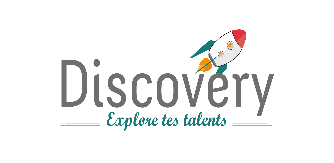 Projet DISCOVERY Contexte :La difficulté à organiser l’orientation et l’insertion des jeunes est partagée par tousObjectifs :Le projet Discovery place les jeunes au cœur d’un dispositif innovant d’orientation par alternance. Il comprend un accompagnement intensif de jeunes et des périodes de découverte en entreprise tout au long de l’année. Il vise à : Accompagner des élèves de classes de 3ème en phase de réflexion sur leur projet professionnel, afin de les aider à prendre confiance et développer une compétence à s’orienterDonner aux élèves l’occasion d’expérimenter différentes périodes d’immersion sur-mesure en entreprise, et leur permettre de valoriser leur parcours de découverte Mettre en place un mentorat renforcé assuré par un binôme de collaborateur.rice d’entreprise et chargé.e de mission Education de FACE sur la continuité de l’année scolaire, en lien avec les enseignant.e.sUne méthodologie d’accompagnement intensif, individuel et collectif, visant à développer la compétence à s’orienter des élèves et la conscientisation de leur valeurUne nouvelle manière, active et personnalisée, de découvrir et expérimenter des domaines et des métiers, via une multiplication des périodes d’immersion dans le monde professionnelUn rôle actif et central des mentor.e.s d’entreprise dans l’accompagnement des jeunes, leur valorisation et leur projection dans le monde professionnelBénéficiaires 2019-2020 :25 élèves bénéficiaires avec 50% d’élèves identifié.e.s en phase de pré-décrochage et décrochage scolaireTerritoire : Quartiers prioritaires de la Ville de Rennes et zone rurale, dans le département d’Ille-et-VilaineImpact attendu : Des élèves qui découvrent le monde de l’entreprise, identifient leurs compétences et définissent leur projet professionnel pour éviter l’abandon ou le décrochage scolaire.Indicateurs :Nombre d’élèves accompagnés (25)Nombre des visites d’entreprises (6) Nombre d’entreprises impliquées (10 entreprises et 25 professionnel.le.s mobilisé.e.s sur le parrainage)Nombre d’ateliers « identifier ses compétences et son projet professionnel » (6)Nombre d’élèves qui concrétisent des études en lien avec le projet professionnel identifiéPartenaires :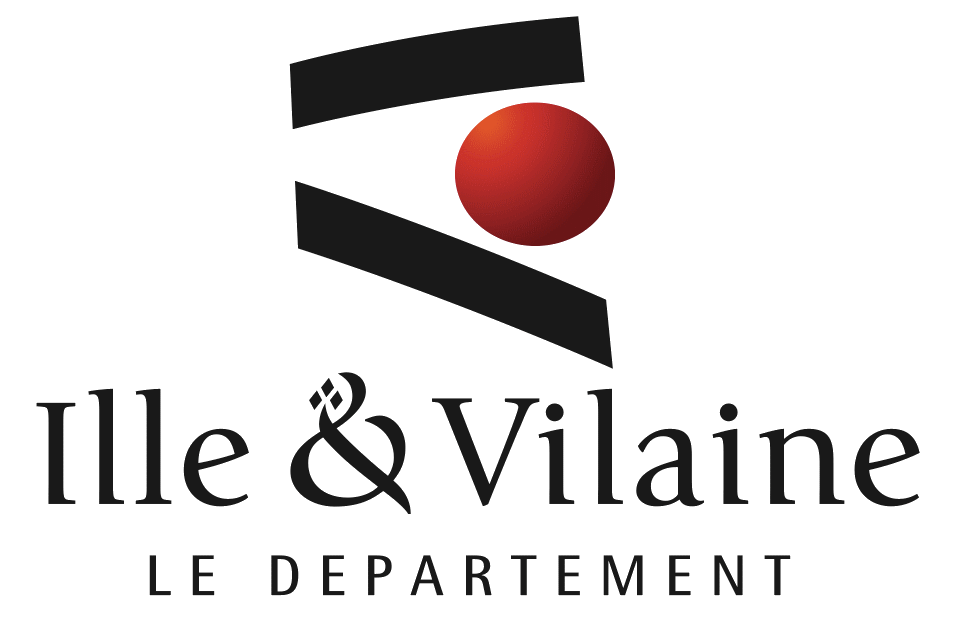 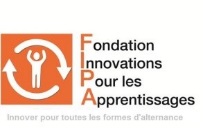 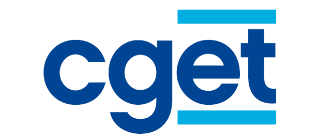 